仓储移动应用标准操作手册      ——U9C初次使用填好服务器地址点击获取账套，会自动获取到集团信息。然后选择组织（带出授权码）。在联接外网环境下，点击申请授权；如果有多台设备，需要统一申请。等实施人员授权之后，通知到申请人，点击获取授权。授权之后，点击保存，回到登陆界面。勾选是否自动同步，则会在登陆的时候自动更新基础档案。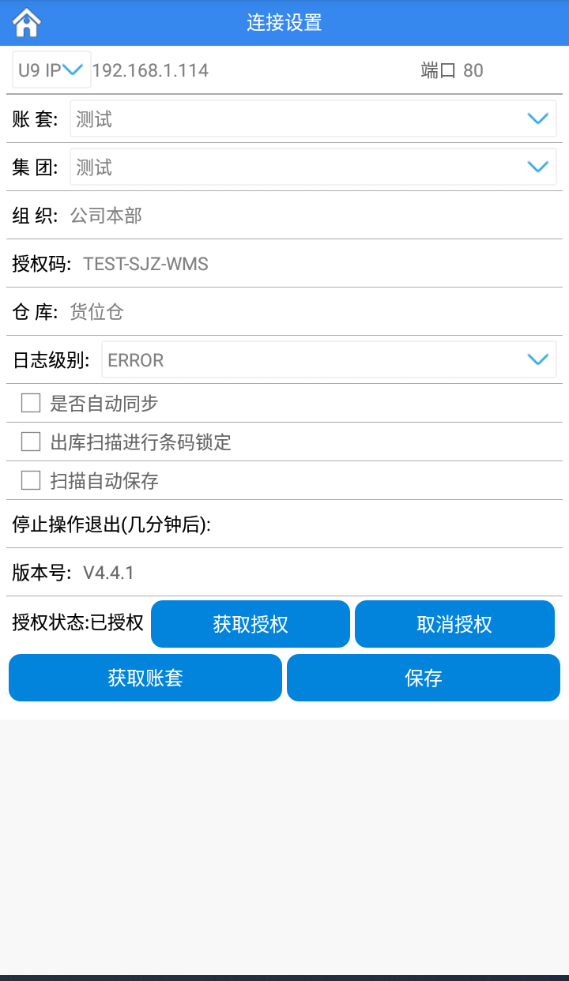 录入U9C账号密码，点击登录。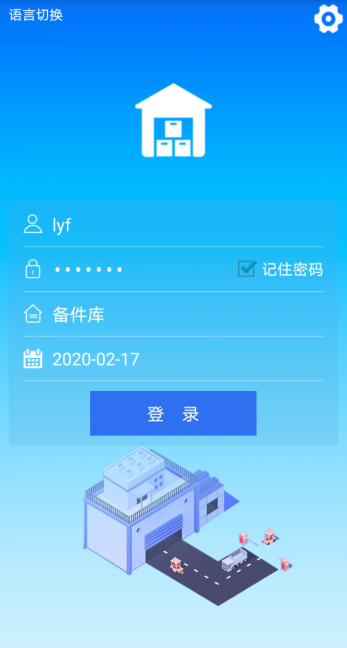 登录成功后，点击数据管理，点击选择，选中全部档案，点击下载。全部下载成功后，返回到主界面，选择仓库，开始进行扫码作业。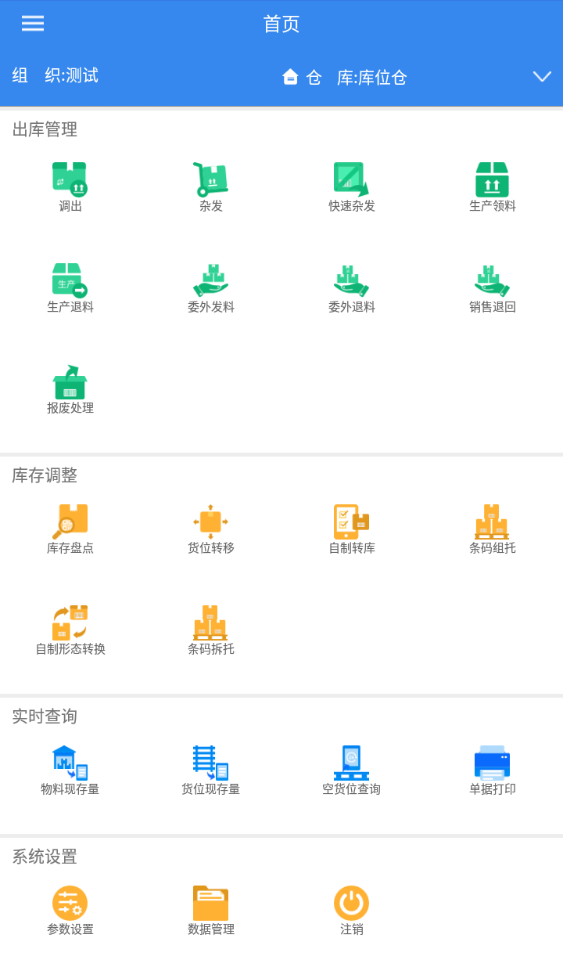 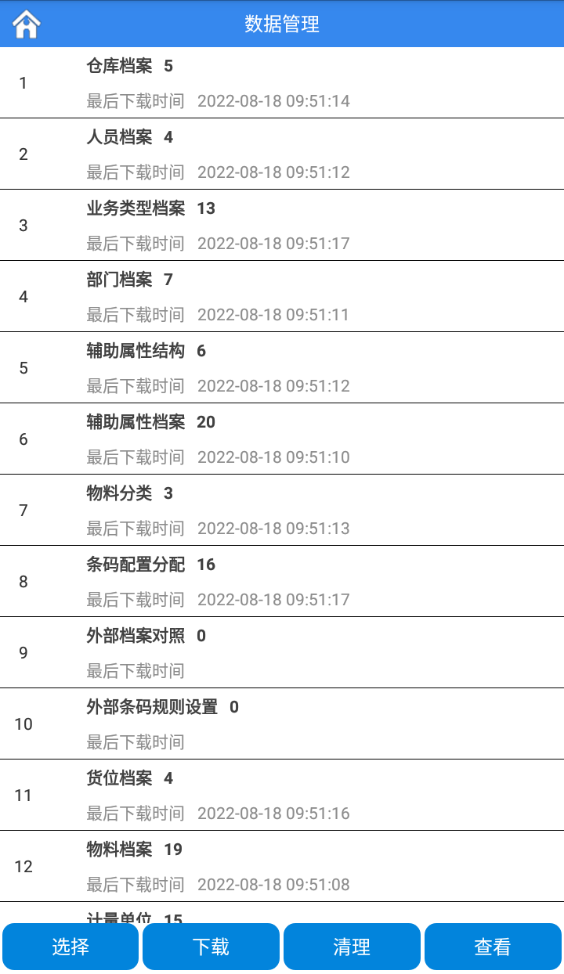 出入库作业入库支持收货、成品入库、杂收、调拨入库出库支持出货、材料出库、杂发、调拨出库1.点击对应的出入库单据节点，进入对应的出入库流程的单据列表界面，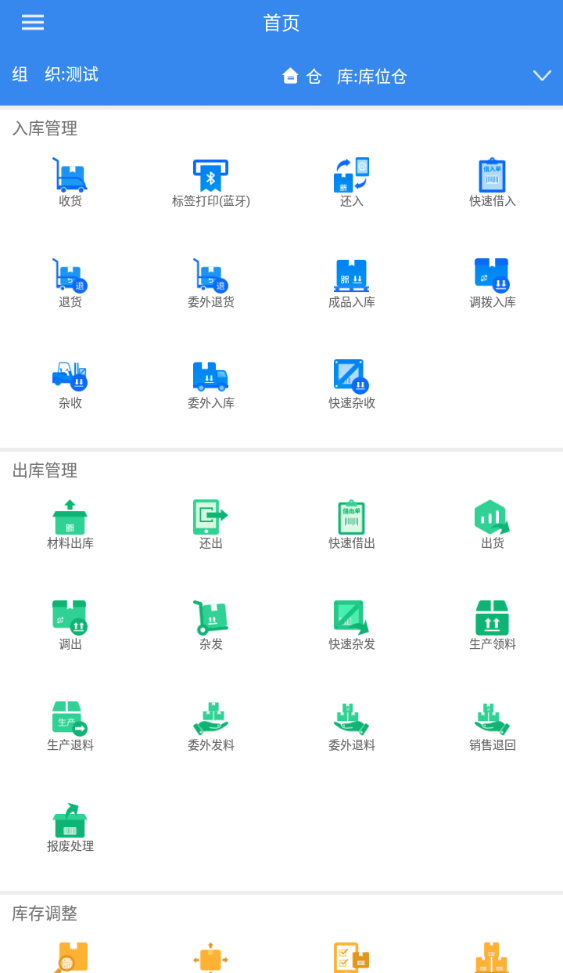 1.1  单据类型可以切换，按实际流程选择（通常会默认进来的就是需要做的流程，不需要更换）：收货支持下载：标准采购、标准收货成品入库支持下载：成品入库单、生产订单、完工申报、完工报告杂收入库只有一个来源：杂收单调拨入库：调拨入库、调拨出库材料出库支持下载：材料出库、领料申请、生产备料出货支持下载：标准销售、出货计划、销售出库杂发出库只有一个来源：杂发单调拨出库只有一个来源：调拨出库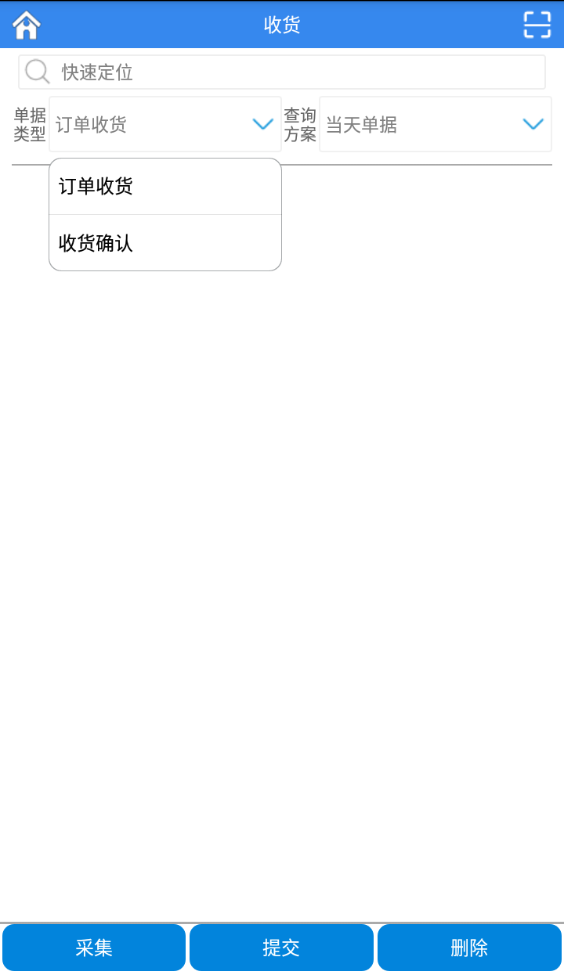 1.2 查询方案有：当天单据、本周单据、本月单据、全部单据、未完成、已完成、全部。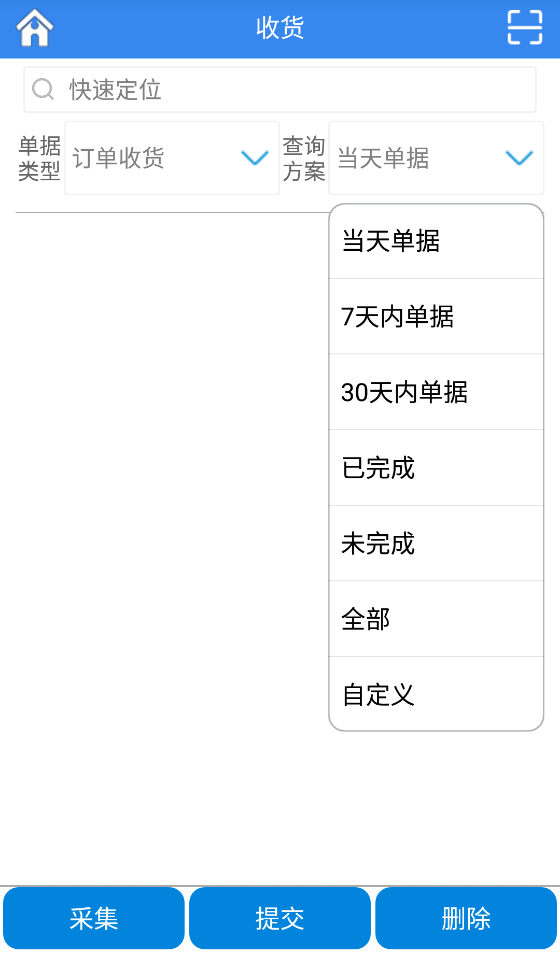 当天单据指下载今天的单据7天内单据指下载今天往前推7天的单据30天内单据指下载今天往前推30天的单据全部单据指下载符合别的条件的不限日期的单据未完成指过滤显示本地未完成的单据已完成指过滤显示本地已经全部完成的单据全部指显示出本地全部的单据自定义手动录入指定的日期的单据1.3注意事项：选择后面三个，只在本地筛选显示单据，不会去下载服务器的单据2.选择好条件后，进行下载单据的操作，下载方式有两种：2.1按住空白的地方，下拉，出现正在加载后松开，则会按照选定的单据类型、查询方案等条件开始下载数据。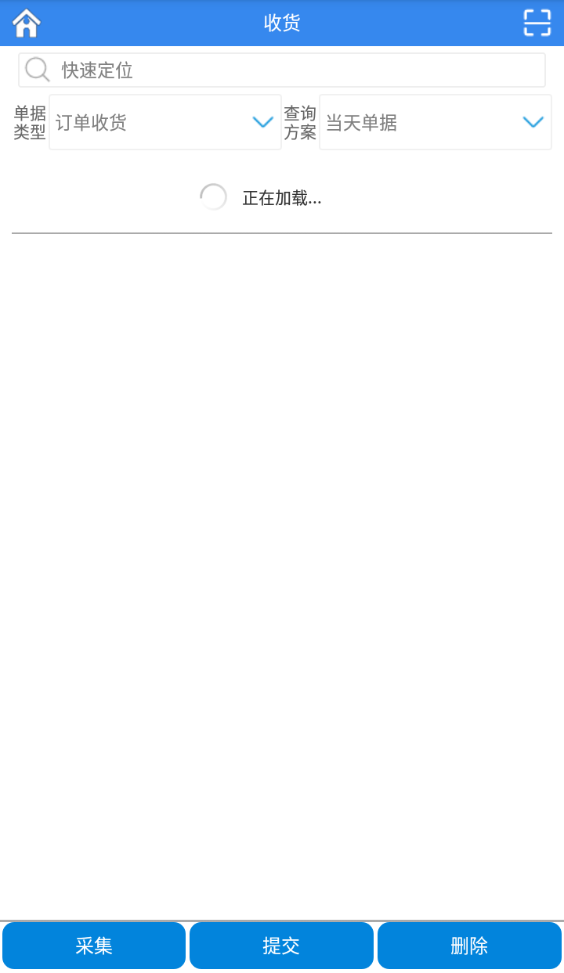 2.2实施的时候，如果支持打印单据，则可以把单据号做成条形码打印出来（针式打印机只能打印条形码，打出的二维码无法扫描），在单据下载界面，直接扫描单据号，可以不按查询方案的时间范围，以单据号作为条件进行下载，只下载这一条单据。如果能下载到，会自动跳转到采集物料的界面。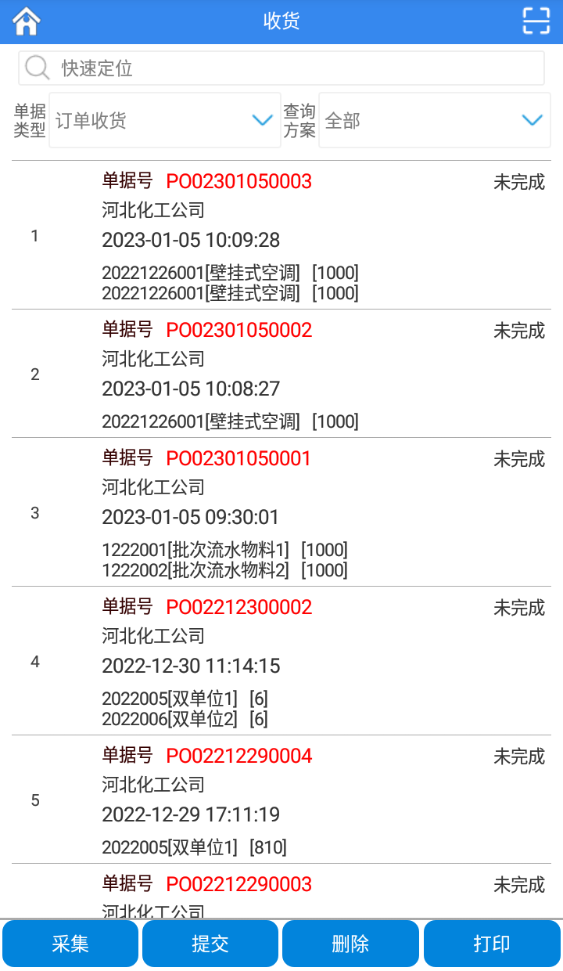 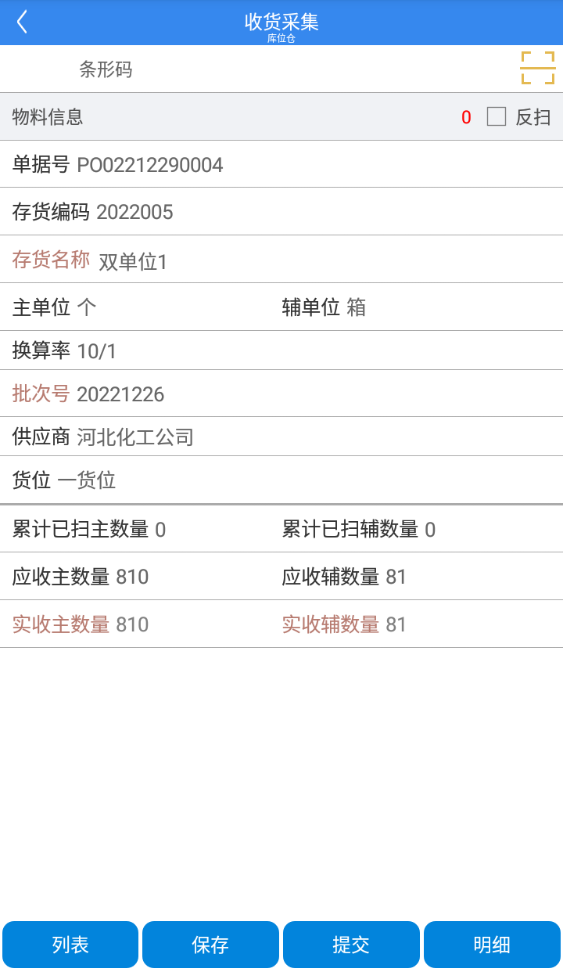 2.3注意事项：2.3.1下载的时候，如果单据上有填写仓库，会按照实施方案，加上仓库条件进行下载，如果下不到单据需要注意核实。2.3.2、下载对应的单据，对于单据状态有不同的要求，如果条码提交要生成下游业务单据，则要求下载的单据处于审核状态；如果条码提交是回写数据或者条码信息，则要求下载的单据处于开立状态单据。比如下载标准采购单，扫描提交自动生成标准收货单，则标准采购单要审核了才能下载到；如果下载的是材料出库单，扫描提交回写采集数量和条码，则要求材料出库单是开立状态。2.4便捷功能：2.4.1如下图，下载的单据条数较多的时候，可以扫描单据号，可以快速定位到单据，并自动跳转到采集物料界面。还可以扫描物料码，过滤显示有这些物料的单据。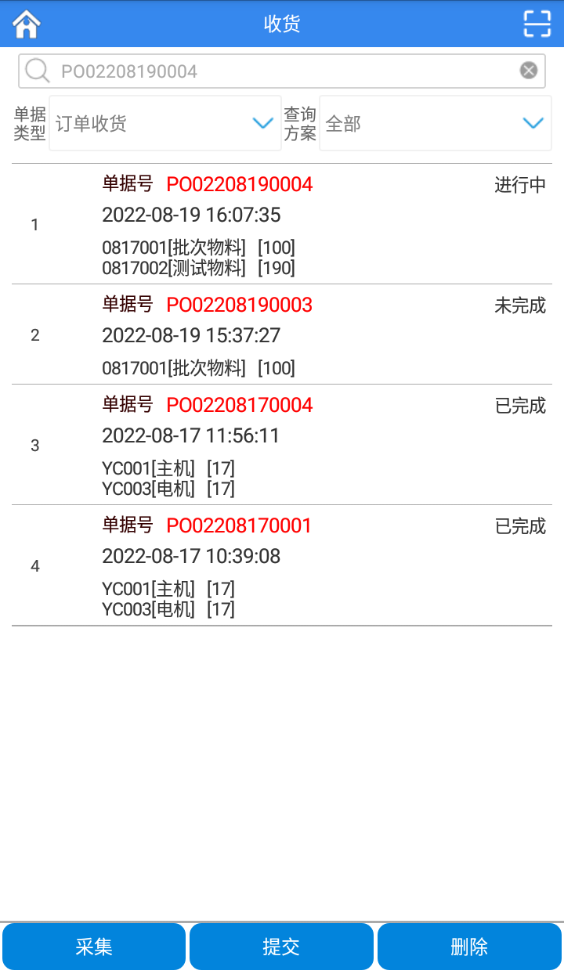 2.5按钮功能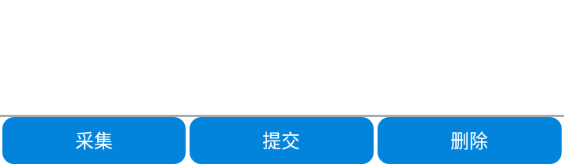 2.5.1采集：选中一条单据后，点击进入采集扫描物料的界面2.5.2提交：采集完成后，提交选中的单据到U9C系统2.5.3删除：删除掉选中的单据3.物料采集界面3.1扫描物料码，会按条码项规则设定的条件，跟单据的物料信息进行比较，比如物料、批次等信息，如果符合则会显示，如果不符合则会提示物料信息不存在。3.1.1条码项可以包含物料、批次、数量、生产日期、供应商、客户、质量等级、项目等信息，识别到对应的信息可以显示到界面。3.1.2如果条码里不含数量，则界面实发\收数量会自动显示为应发\收数量；如果条码里含数量，条码数量大于应发\收数量，则显示应发\收数量，条码数量小于应发\收数量，则显示条码数量，减少人工填写工作。3.1.3如果扫描的物料有多单位，则会自动显示出辅单位，如果是固定换算率的，则主辅单位数量会互相换算，如果是浮动换算率的，则要分别填写主辅单位数量。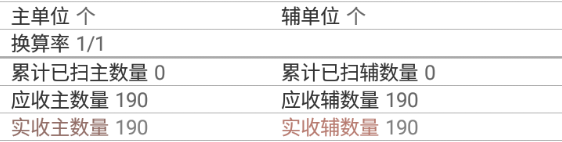 3.1.4提交之前选择收发类别、领料部门、领料员、备注，提交到U9C系统。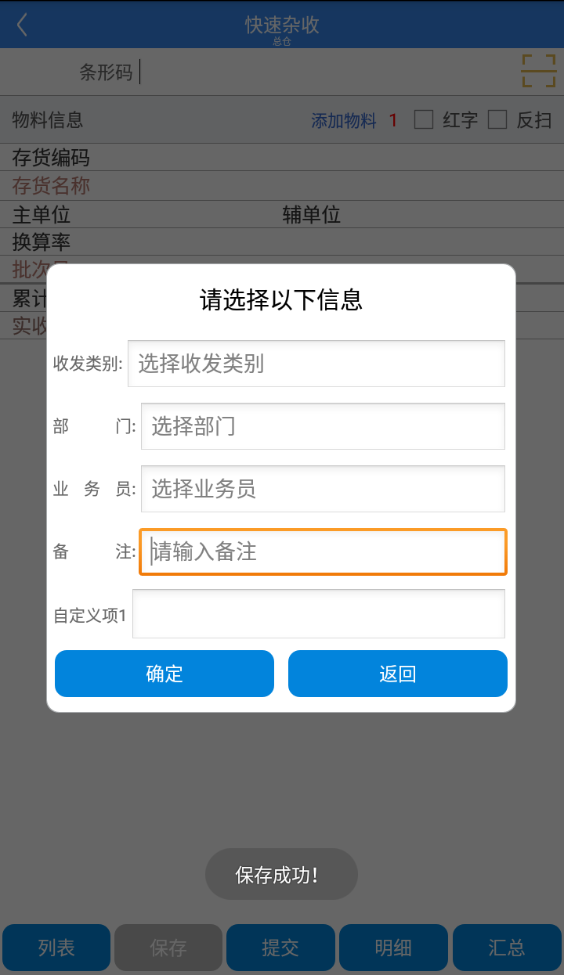 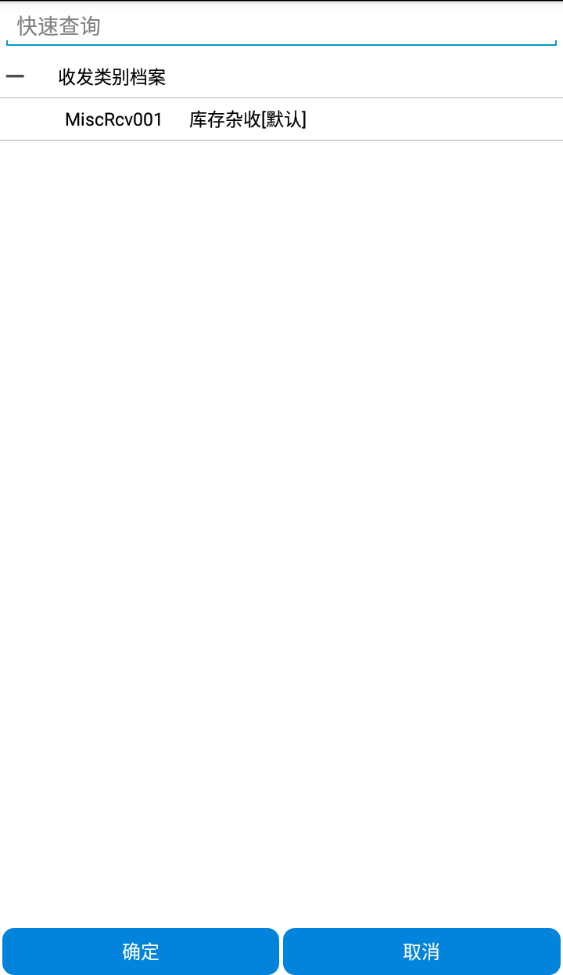 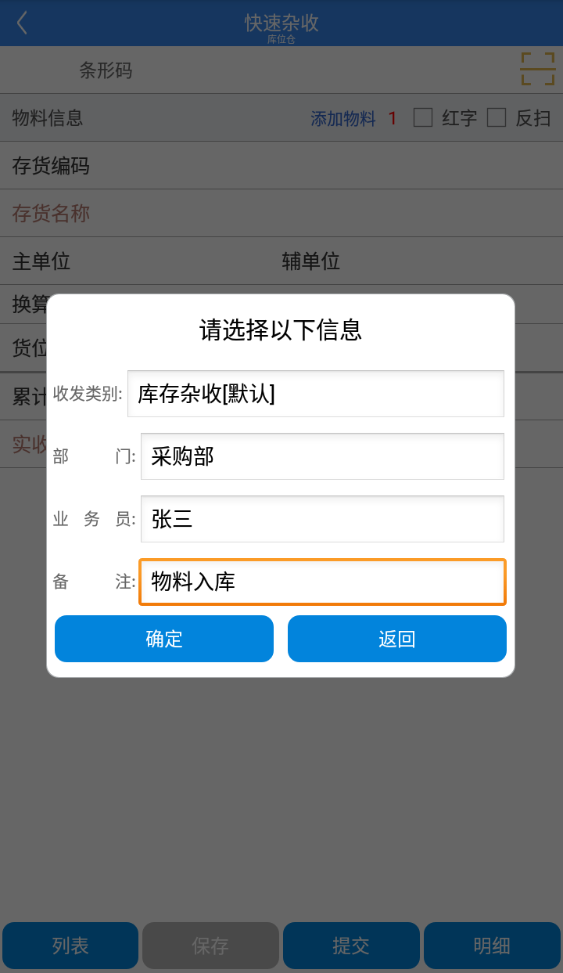 3.1.5启用货位管理的仓库，扫描物料时，货位推荐显示当前物料库存所在货位。3.1.6启用批次管理的物料才能填入批次。如果启用了批次管理，建议把批次设到条码规则里，并作为比较条件，这样扫描的时候可以跟单据上的批次进行比对，实现先进先出的控制。3.1.7如果扫描的物料在单据上有多行，且无别的条件能够扫描区分，入库则会弹出选择界面，人工指定要入库的行，已入完的则不会再弹出。出库则会跳转到一扫多行界面，进行多次扫描出库。3.2按钮功能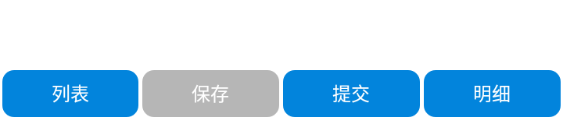 3.2.1列表：点击进入列表界面，查看单据的物料信息3.2.2保存：点击会把扫描带出的信息保存3.2.3提交：全部扫描完之后，提交到U9C系统3.2.4明细：查看此单据扫描的物料信息如：货位、条码、流水、批次等4．列表界面显示单据的物料信息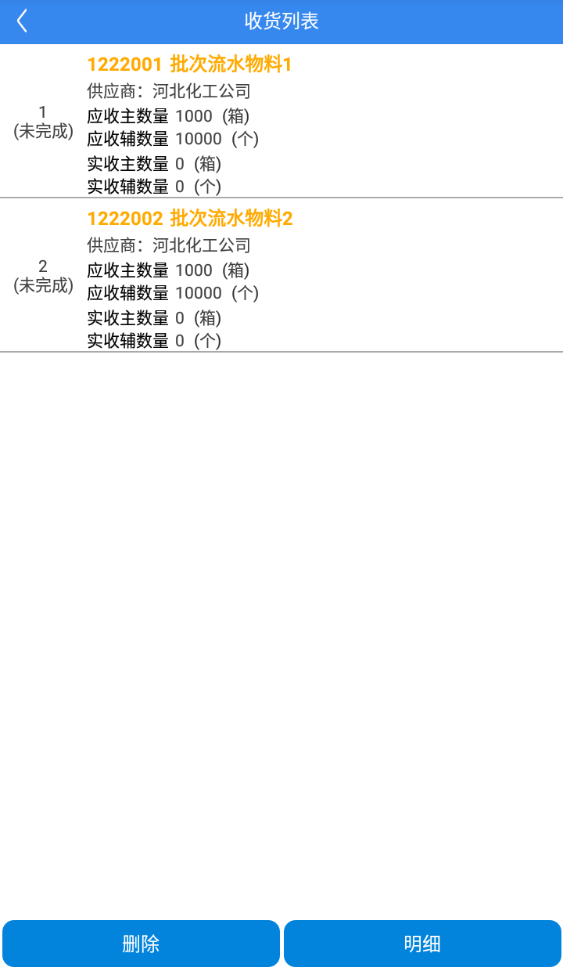 4.1按钮功能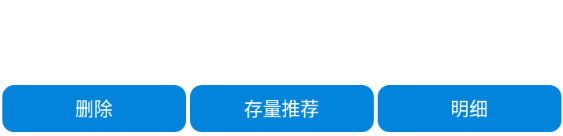 4.1.1存量推荐：选中某个物料，可以查询此物料之前存在哪个货位上。方便你快速定位入库或出库的货位位置。4.1.2删除：选中要删除的行，点击，会清空已经扫描的数据，如果有流水码，也会一并删除。4.1.3明细：选中要查看物料，点击，会跳转到明细界面。如果物料没有采集，则不能跳转。5.明细界面显示扫描的物料的明细选中物料，可以修改，点击修改可以将采集的信息带回采集界面进行修正。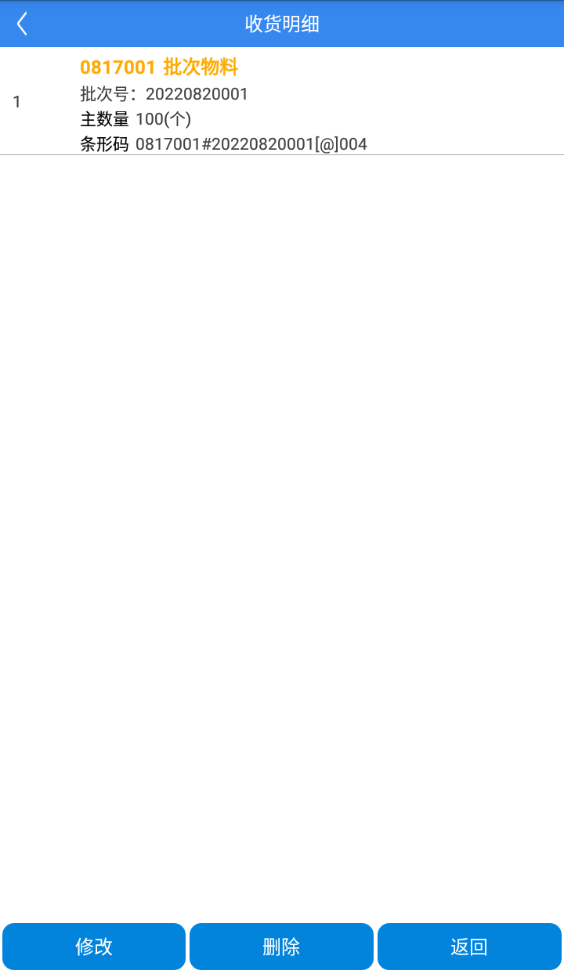 5.1按钮功能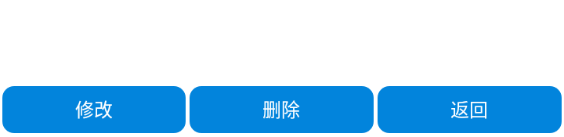 5.1.1修改：将选中的物料采集信息带回采集界面进行修正5.1.2删除：删除选中的物料信息，列表的数量将会清零5.1.3返回：返回上级列表界面6.退货	退货会下载对应的红字单据，扫描时数量为负数，提交生成对应的退货单。自制单据支持自制杂收单、杂发单，自制转库单，扫描提交自动生成对应单据，不需要有上游来源。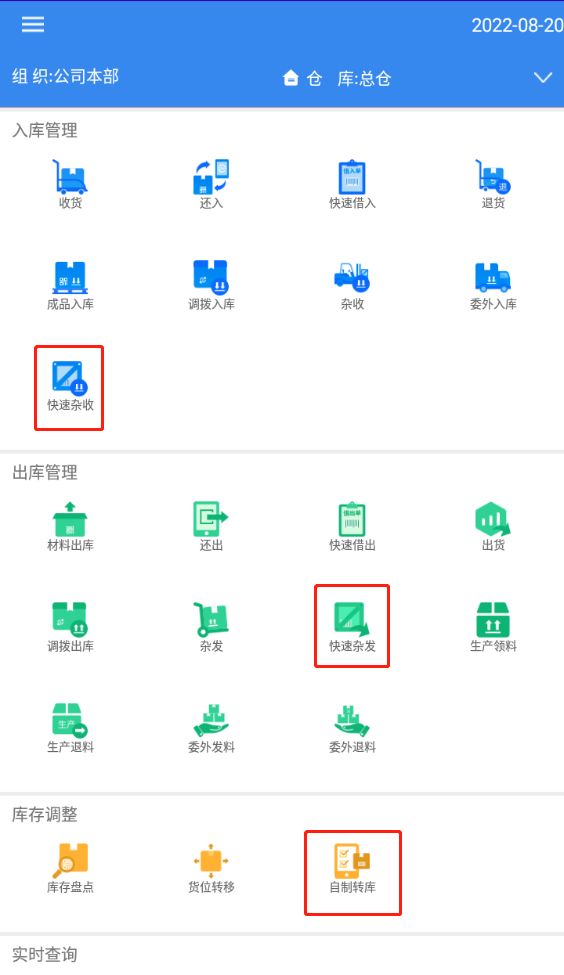 1.扫描物料码自制单据需要下载物料档案，如果扫描物料码的时候，物料档案里没有这个物料，则会提示“物料信息不存在，已经自动更新，请尝试再次扫描！”，再次扫描即可。扫描之后，会自动带出物料信息。1.1条码项可以包含物料、批次、数量、生产日期、供应商、客户、质量等级、项目等信息，识别到对应的信息可以显示到界面。1.2如果扫描的物料有多单位，则会自动显示出辅单位，如果是固定换算率的，则主辅单位数量会互相换算，如果是浮动换算率的，则要分别填写主辅单位数量。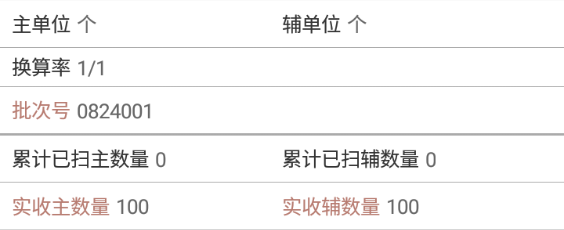 1.3如果单据对应的收发类别比较简单，只有一个，则可以在服务端写死，如果收发类别较多，则需要下载收发类别档案，提交之前选择收发类别、部门、业务员、备注等信息，提交到NC系统。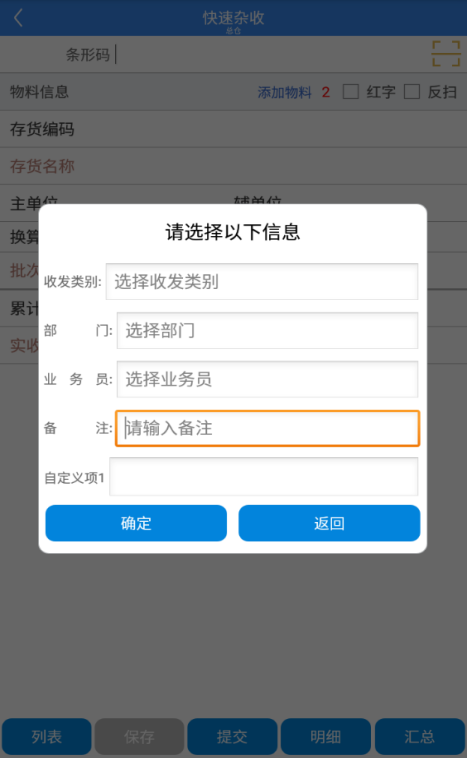 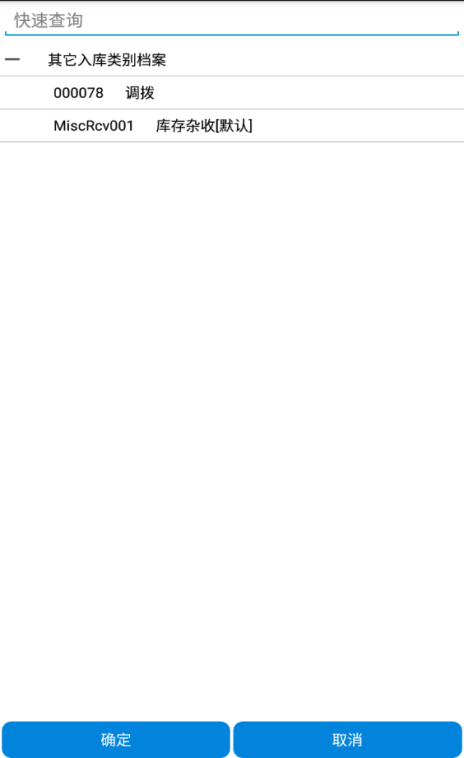 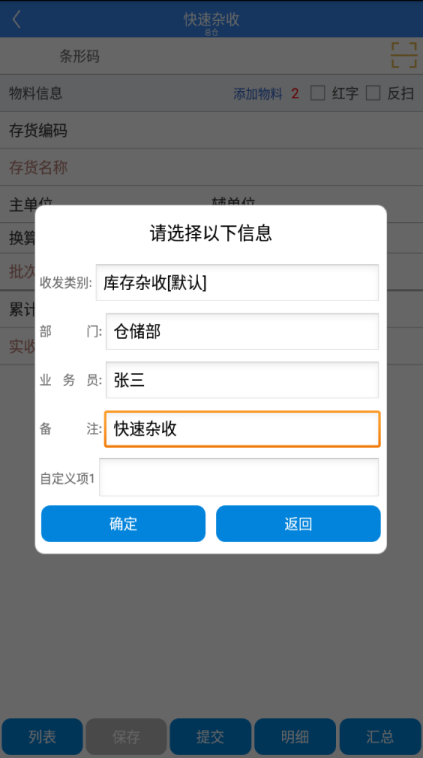 1.4启用货位管理的仓库，扫描物料信息完成，直接扫描此物料所在货位上货位条码。货位转移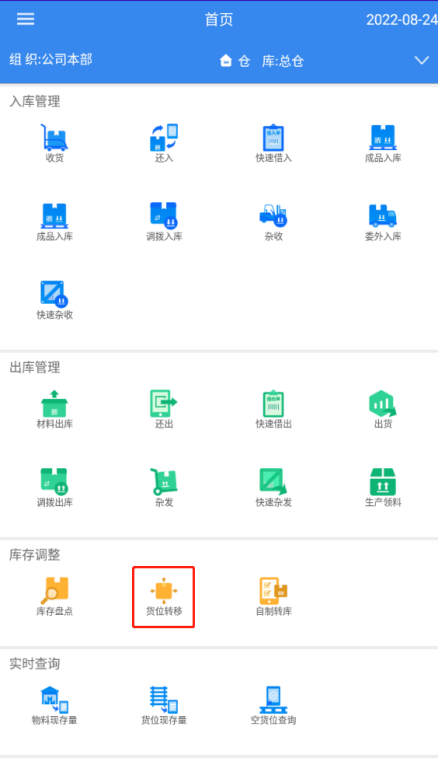 扫描要转移的物料码，会自动查询当前仓库下此物料所在的全部货位，如果有多个需要手动选择，自动填入到转出货位，扫描或者选择转入货位，录入要转移的数量。全部扫完后，提交，自动生成U9C系统的调入单。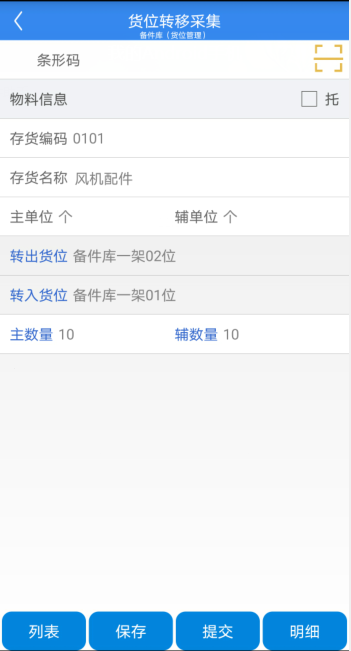 库存盘点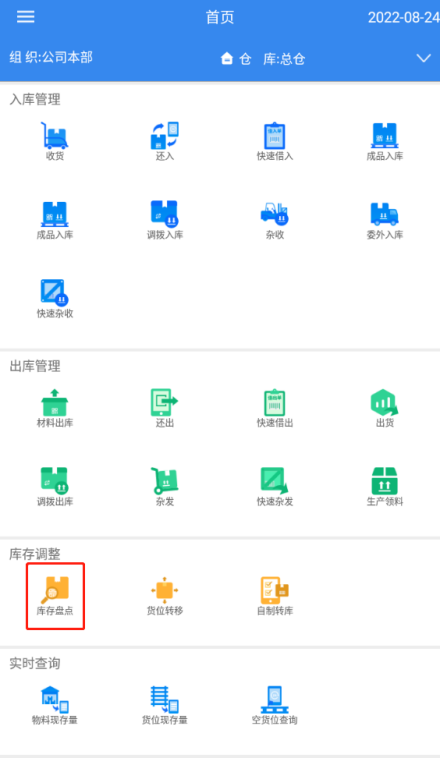 下载方式跟前面一样。扫描要盘点的物料，录入实盘数量。全部盘完后提交，实盘数量会自动回传到U9C的盘点单上。不支持多个PDA同时盘一个盘点单。查询功能在条码枪上扫码查询相关信息，需要能联网访问U9C服务。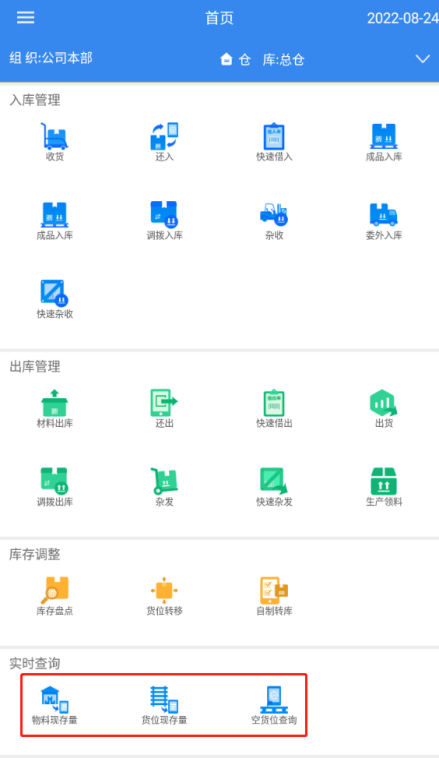 1.物料现存量扫描物料码，查出物料的现存量，可以按批次、货位等存货属性显示。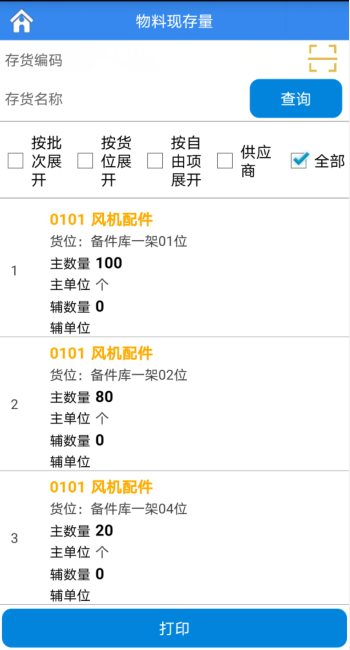 2.货位现存量扫描货位码，查出此货位上的物料信息。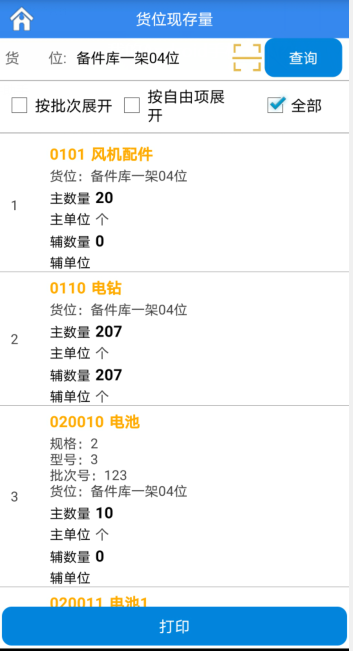 3.空货位查询查询出当前仓库没有存量的货位。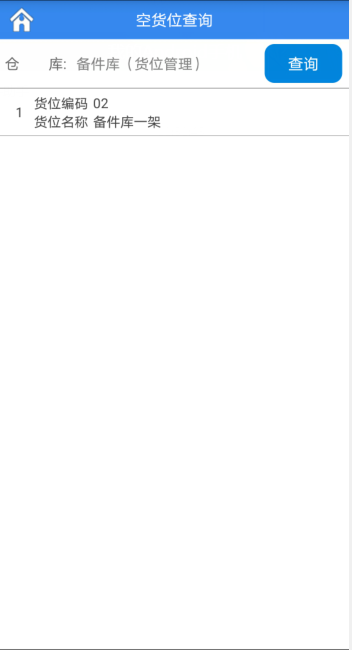 